«III Международный форум Метрологическое обеспечение инновационных технологий -2021»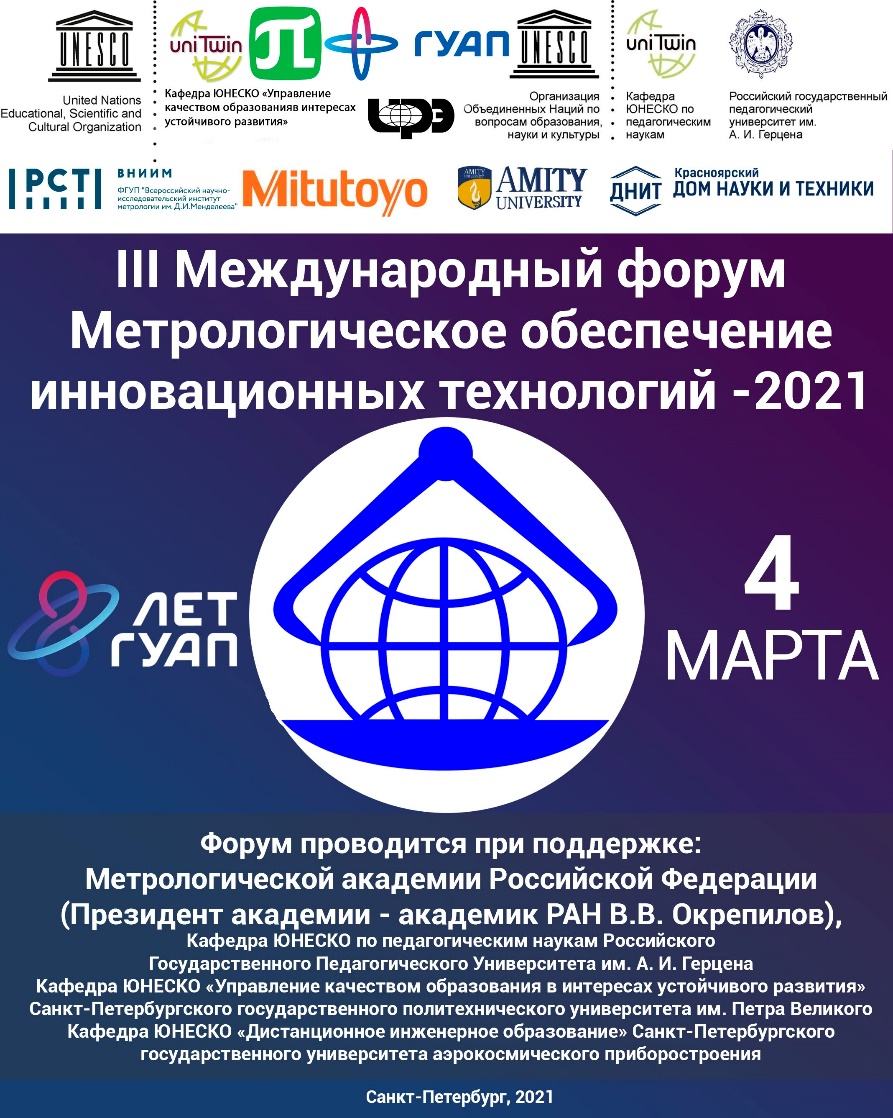 Для участия в форуме необходимо зарегистрироваться до 30 января 2021 г.Регистрация и подача тезисов - https://forms.yandex.ru/u/5fce594adadadef75fb9747c/Дополнительная информация - https://sciencework.ru/index.php/nauka-i-obrazovanie/forumКонтакты ответственного (Responsible contacts):E-mail - epifancew@gmail.com.Телефон для связи +7(963)–343–7759 (Viber, Whatsapp)Программа форума09:30 - Начало регистрации участников, Санкт-Петербург, ул. Труда, д.8 «Точка кипения ГУАП»10:30 - Открытие форума, «Точка кипения ГУАП» 11:00 - Начало работы секций форума13: 00-14: 00 - Перерыв14:30 - Продолжение работы форума17:30 - Закрытие форума и награждение участников  НАУЧНЫЕ НАПРАВЛЕНИЯ ФОРУМА:Измерения в машиностроении и в системах автоматизации технологических процессов;Инновационные технологии в приборостроении и радиоэлектронике;Экономика метрологии;Метрологическое обеспечение вооружения и военной техники и проблемы подготовки военных метрологов;Приборы контроля и измерений в медицине;Информационно-измерительные системы при проведении экологического мониторинга;Стандартизация будущего: проблемы и перспективыВклад учёных аэрокосмической отрасли в развитие науки и образования (секция посвящена 80-летию Санкт-Петербургского государственного университета аэрокосмического приборостроения).Тезисы докладов должны быть отправлены до 30-ого января 2021 года в электронную форму (Необходимым является наличие экспертных заключений о возможности публикации) - ПЕРЕЙТИКонтакты ответственного:E-mail - epifancew@gmail.com. Телефон для связи +7(963)–343–7759 (Viber, Whatsapp)Скачать информационное письмо - СКАЧАТЬDownload information letter - DOWNLOADОбщая информация о форумеУважаемые коллеги! Приглашаем Вас принять участие в III международном форуме «Метрологическое обеспечение инновационных технологий», который состоится 4 марта 2021 в «Точке кипения – Санкт-Петербург. ГУАП». В этом году форум проводится в рамках празднования 80-летия Санкт-Петербургского государственного университета аэрокосмического приборостроения.Для регистрации на международный форум и подачи тезисов докладов необходимо до 30 января 2021 года включительно заполнить форму по ссылке:https://forms.yandex.ru/u/5fce594adadadef75fb9747c/  Обращаем внимание, что поля со звёздочкой обязательны к заполнению.  После успешного прохождения процедуры регистрации и подачи тезисов (оригинальность предоставляемых материалов должна быть не ниже 70%) на указанный Вами адрес электронной почты будет выслано подтверждающее уведомление. Если Вы не получили уведомление о регистрации, просим связаться с нами, направив письмо по адресу epifancew@gmail.com.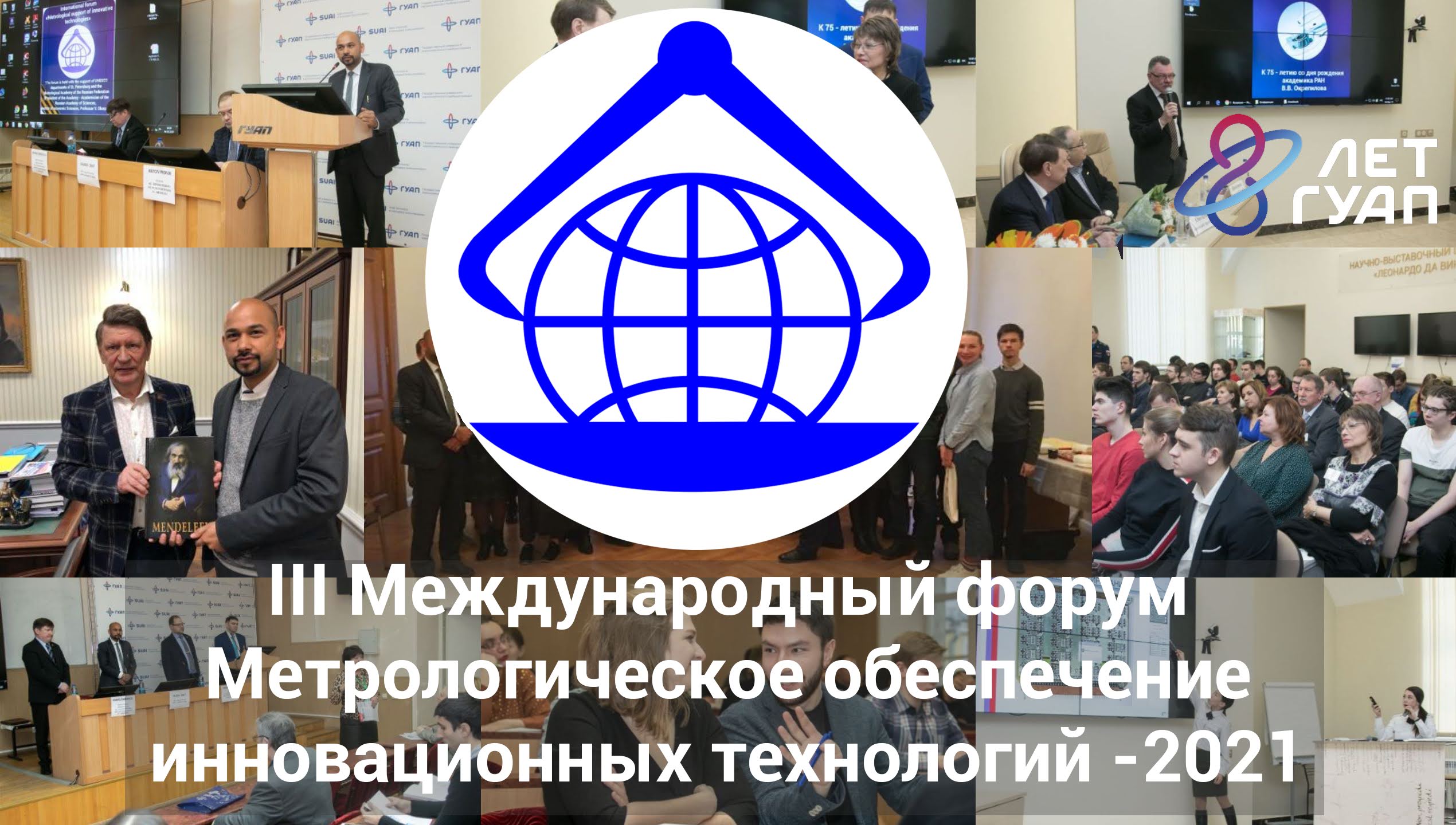 Рабочий язык форума: русский, английскийУчастникам Форума будет предоставлена возможность опубликовать свои работы в сборнике докладов International Conference on Metrological Support of Innovative Technologies (ICMSIT-II-2021) с последующей индексацией в Scopus.НАУЧНЫЕ НАПРАВЛЕНИЯ ФОРУМА• Измерения в машиностроении и в системах автоматизации технологических процессов;• Инновационные технологии в приборостроении и радиоэлектронике;• Экономика метрологии;• Метрологическое обеспечение вооружения и военной техники и проблемы подготовки военных метрологов;• Приборы контроля и измерений в медицине;• Информационно-измерительные системы при проведении экологического мониторинга;• Стандартизация будущего: проблемы и перспективы• Вклад ученых Санкт-Петербургского государственного университета аэрокосмического приборостроения в развитие г. Санкт-Петербурга и Российской Федерации (секция посвящена 80-летию Санкт-Петербургского государственного университета аэрокосмического приборостроения).